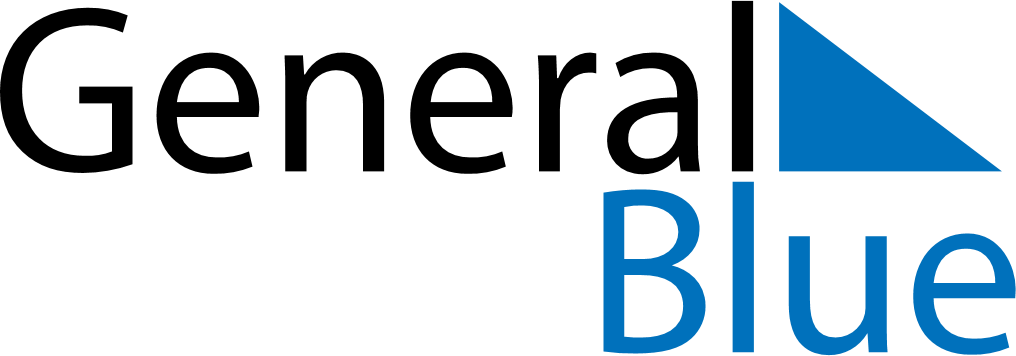 January 2024January 2024January 2024January 2024January 2024January 2024Strzelce Opolskie, Opole Voivodeship, PolandStrzelce Opolskie, Opole Voivodeship, PolandStrzelce Opolskie, Opole Voivodeship, PolandStrzelce Opolskie, Opole Voivodeship, PolandStrzelce Opolskie, Opole Voivodeship, PolandStrzelce Opolskie, Opole Voivodeship, PolandSunday Monday Tuesday Wednesday Thursday Friday Saturday 1 2 3 4 5 6 Sunrise: 7:47 AM Sunset: 3:52 PM Daylight: 8 hours and 4 minutes. Sunrise: 7:47 AM Sunset: 3:53 PM Daylight: 8 hours and 5 minutes. Sunrise: 7:47 AM Sunset: 3:54 PM Daylight: 8 hours and 6 minutes. Sunrise: 7:47 AM Sunset: 3:55 PM Daylight: 8 hours and 7 minutes. Sunrise: 7:47 AM Sunset: 3:56 PM Daylight: 8 hours and 9 minutes. Sunrise: 7:46 AM Sunset: 3:57 PM Daylight: 8 hours and 10 minutes. 7 8 9 10 11 12 13 Sunrise: 7:46 AM Sunset: 3:58 PM Daylight: 8 hours and 12 minutes. Sunrise: 7:46 AM Sunset: 3:59 PM Daylight: 8 hours and 13 minutes. Sunrise: 7:45 AM Sunset: 4:01 PM Daylight: 8 hours and 15 minutes. Sunrise: 7:45 AM Sunset: 4:02 PM Daylight: 8 hours and 17 minutes. Sunrise: 7:44 AM Sunset: 4:03 PM Daylight: 8 hours and 19 minutes. Sunrise: 7:44 AM Sunset: 4:05 PM Daylight: 8 hours and 21 minutes. Sunrise: 7:43 AM Sunset: 4:06 PM Daylight: 8 hours and 23 minutes. 14 15 16 17 18 19 20 Sunrise: 7:42 AM Sunset: 4:08 PM Daylight: 8 hours and 25 minutes. Sunrise: 7:42 AM Sunset: 4:09 PM Daylight: 8 hours and 27 minutes. Sunrise: 7:41 AM Sunset: 4:11 PM Daylight: 8 hours and 29 minutes. Sunrise: 7:40 AM Sunset: 4:12 PM Daylight: 8 hours and 31 minutes. Sunrise: 7:39 AM Sunset: 4:14 PM Daylight: 8 hours and 34 minutes. Sunrise: 7:38 AM Sunset: 4:15 PM Daylight: 8 hours and 36 minutes. Sunrise: 7:37 AM Sunset: 4:17 PM Daylight: 8 hours and 39 minutes. 21 22 23 24 25 26 27 Sunrise: 7:36 AM Sunset: 4:18 PM Daylight: 8 hours and 41 minutes. Sunrise: 7:35 AM Sunset: 4:20 PM Daylight: 8 hours and 44 minutes. Sunrise: 7:34 AM Sunset: 4:22 PM Daylight: 8 hours and 47 minutes. Sunrise: 7:33 AM Sunset: 4:23 PM Daylight: 8 hours and 50 minutes. Sunrise: 7:32 AM Sunset: 4:25 PM Daylight: 8 hours and 52 minutes. Sunrise: 7:31 AM Sunset: 4:27 PM Daylight: 8 hours and 55 minutes. Sunrise: 7:29 AM Sunset: 4:28 PM Daylight: 8 hours and 58 minutes. 28 29 30 31 Sunrise: 7:28 AM Sunset: 4:30 PM Daylight: 9 hours and 1 minute. Sunrise: 7:27 AM Sunset: 4:32 PM Daylight: 9 hours and 4 minutes. Sunrise: 7:26 AM Sunset: 4:33 PM Daylight: 9 hours and 7 minutes. Sunrise: 7:24 AM Sunset: 4:35 PM Daylight: 9 hours and 10 minutes. 